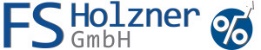 Datenschutzinformation für Mitarbeiter 	
nach Art. 13, 14 der Datenschutz-Grundverordnung DSGVO		
Datenschutz ist für uns ein wichtiges Anliegen. Nachfolgend informieren wir Sie, wie wir Ihre Daten verarbeiten und welche Rechte Ihnen zustehen.1. Wer ist für die Datenverarbeitung verantwortlich und an wen können Sie sich wenden?
FS Holzner GmbH
Max-Eyth-Str. 50
73479 Ellwangen
Geschäftsführerin: Andrea Holzner
E-Mail: kontakt@schips.de2. Kontaktdaten des Datenschutzbeauftragten
Bernd Britten
c/o THE FORMAT GROUP Medien GmbH
Wilhelm-Maybach-Str. 2
73479 Ellwangen
E-Mail: datenschutz@datanis.de3. Verarbeitungszwecke und Rechtsgrundlage
Ihre personenbezogenen Daten werden nach den Bestimmungen der Datenschutz-Grundverordnung (DSGVO), dem Bundesdatenschutzgesetz BDSG und anderen relevanten Datenschutzvorschriften verarbeitet. Unseren Vertragsunterlagen, Formularen, Einwilligungserklärungen und den anderen Ihnen zur Verfügung gestellten Informationen (z.B. auf der Webseite) können Sie weitere Details und Ergänzungen zu den Verarbeitungszwecken entnehmen.3.1 Einwilligung (Art. 6 Abs. 1 Buchst. a DSGVO)
Falls Sie uns eine Einwilligung zur Verarbeitung von personenbezogenen Daten erteilt haben, ist die jeweilige Einwilligung Rechtsgrundlage für die dort genannte Verarbeitung. Sie können Einwilligungen jederzeit mit Wirkung für die Zukunft widerrufen.3.2 Erfüllung von vertraglichen Pflichten (Art. 6 Abs. 1 Buchst. b DSGVO)
Wir verarbeiten Ihre personenbezogenen Daten auf Grundlage unserer Arbeitsverträge mit Ihnen. Die Daten benötigen wir zur Aufrechterhaltung des Arbeitsverhältnisses.3.3 Erfüllung rechtlicher Verpflichtungen (Art. 6 Abs. 1 c DSGVO)
Wir verarbeiten Ihre personenbezogenen Daten, wenn dies zur Erfüllung von rechtlichen Verpflichtungen notwendig ist. Weiterhin verarbeiten wir Ihre Daten ggf. zur Identitätsprüfung, die Erfüllung steuerrechtlicher Kontroll- und Meldepflichten sowie die Archivierung von Daten zu Zwecken des Datenschutzes und der Datensicherheit sowie der Prüfung durch Steuer- und andere Behörden. Darüber hinaus kann die Offenlegung personenbezogener Daten im Rahmen von behördlichen/gerichtlichen Maßnahmen zu Zwecken der Beweiserhebung, Strafverfolgung oder Durchsetzung zivilrechtlicher Ansprüche erforderlich werden.4. Kategorien von personenbezogenen Daten, die von uns verarbeitet werden
Folgende Daten werden verarbeitet:Name, VornameKontaktdaten (wie z.B. Email-Adresse, Anschrift, Telefon-Nr.)Komplette Bewerbungsunterlagen (wie z.B. Lebenslauf, Zeugnisse, Referenzen)Sozialversicherungsdaten (wie z.B. Geburtsdatum, Geburtsort, Geburtsname, SV-Nr., Krankenkasse, DEÜV-Daten, Familienstand, Religionszugehörigkeit)Abrechnungsdaten (wie z.B. Gehalt, Lohn, Arbeitszeit, Krankzeiten, Urlaubsanspruch, Bankdaten)5. Wer erhält Ihre Daten?
Wir geben Ihre personenbezogenen Daten innerhalb unseres Unternehmens an die Bereiche weiter, die diese Daten zur Erfüllung der vertraglichen und gesetzlichen Pflichten bzw. zu der Umsetzung unseres berechtigten Interesses benötigen.Darüber hinaus können folgende Stellen Ihre Daten erhalten:von uns eingesetzte Auftragsverarbeiter (Art. 28 DS-GVO), Dienstleister für unterstützende Tätigkeiten und weitere Verantwortliche im Sinne der DS-GVO, insbesondere in den Bereichen
IT-Dienstleistungen, Logistik, Kurierdienste, Druckdienstleistungen, externe Rechenzentren, Unterstützung/Wartung von IT-Anwendungen, Archivierung, Belegbearbeitung, Buchhaltung und Controlling, Datenvernichtung, Einkauf/Beschaffung, Kundenverwaltung, Letter Shops, Marketing, Telefonie, Webseitenmanagement, Steuerberatung, Wirtschaftsprüfungsdienstleistung, Kreditinstituteöffentliche Stellen und Institutionen bei Vorliegen einer gesetzlichen oder behördlichen Verpflichtung, nach denen wir zur Auskunft, Meldung oder Weitergabe von Daten verpflichtet sind oder die Datenweitergabe im öffentlichen Interesse liegtStellen und Institutionen aufgrund unseres berechtigten Interesses oder des berechtigten Interesses des Dritten (z. B. an Behörden, Auskunfteien, Inkasso, Rechtsanwälte, Gerichte, Gutachter und Kontrollinstanzen)sonstige Stellen, für die Sie uns Ihre Einwilligung zur Datenübermittlung erteilt haben6. Übermittlung Ihrer Daten an ein Drittland oder an eine internationale Organisation
Eine Datenverarbeitung außerhalb der EU bzw. des EWR findet nicht statt.7. Wie lange speichern wir Ihre Daten?
Soweit erforderlich, verarbeiten wir Ihre personenbezogenen Daten für die Dauer unseres Arbeitsverhältnisses.Darüber hinaus unterliegen wir verschiedenen Aufbewahrungs- und Dokumentationspflichten, die sich u. a. aus den gesetzlichen Rahmenbedingungen ergeben. Die dort vorgegebenen Fristen zur Aufbewahrung bzw. Dokumentation betragen bis zehn Jahre über das Ende des Arbeitsverhältnisses.Letztendlich beurteilt sich die Speicherdauer auch nach den gesetzlichen Verjährungsfristen, die zum Beispiel nach den §§ 195 ff. des Bürgerlichen Gesetzbuches (BGB) in der Regel drei Jahre, in gewissen Fällen aber auch bis zu dreißig Jahre betragen können.8. Inwieweit gibt es eine automatisierte Entscheidungsfindung im Einzelfall (einschließlich Profiling)?
Von uns wird keine rein automatisierten Entscheidungsverfahren gemäß Artikel 22 DSGVO eingesetzt. Sollten wir diese Verfahren in Einzelfällen einsetzen, werden wir Sie hierüber gesondert informieren, sofern dies gesetzlich vorgegeben ist.9. Ihre Datenschutzrechte
Sie haben das Recht auf Auskunft nach Art. 15 DSGVO, das Recht auf Berichtigung nach Art. 16 DSGVO, das Recht auf Löschung nach Art. 17 DSGVO, das Recht auf Einschränkung der Verarbeitung nach Art. 18 DSGVO sowie das Recht auf Datenübertragbarkeit aus Art. 20 DSGVO. Darüber hinaus besteht ein Beschwerderecht bei einer Datenschutzaufsichtsbehörde (Art. 77 DSGVO). Grundsätzlich besteht nach Artikel 21 DSGVO das Widerspruchsrecht gegen die Verarbeitung von personenbezogenen Daten durch uns. Dieses Widerspruchsrecht gilt allerdings nur bei Vorliegen ganz besonderer Umstände Ihrer persönlichen Situation, wobei Rechte unseres Hauses Ihrem Widerspruchsrecht ggf. entgegenstehen können. Falls Sie eines dieser Rechte geltend machen wollen, wenden Sie sich bitte an unseren Datenschutz-Verantwortlichen unter datenschutz@datanis.de.10. Umfang Ihrer Pflichten, uns Ihre Daten bereitzustellen
Sie brauchen nur diejenigen Daten bereitstellen, die für die Aufnahme und Durchführung eines Arbeitsverhältnisses mit uns erforderlich oder zu deren Erhebung wir gesetzlich verpflichtet sind. Ohne diese Daten werden wir in der Regel nicht in der Lage sein, mit Ihnen einen Arbeitsvertrag zu schließen. Sofern wir darüber hinaus Daten von Ihnen erbitten, werden Sie auf die Freiwilligkeit der Angaben gesondert hingewiesen.11. Ihr Beschwerderecht bei der zuständigen Aufsichtsbehörde
Ihnen steht ein Beschwerderecht bei der Datenschutzaufsichtsbehörde zu (Art. 77 DSGVO). Die für uns zuständige Aufsichtsbehörde ist:Der Landesbeauftragte für den Datenschutz und die Informationsfreiheit
Königstrasse 10 a
70173 StuttgartCookies helfen uns, bei der Bereitstellung unserer Dienste. Mit der Nutzung erklären Sie sich damit einverstanden, dass wir Cookies verwenden. Mehr zum Thema Datenschutz.OKGo to Top